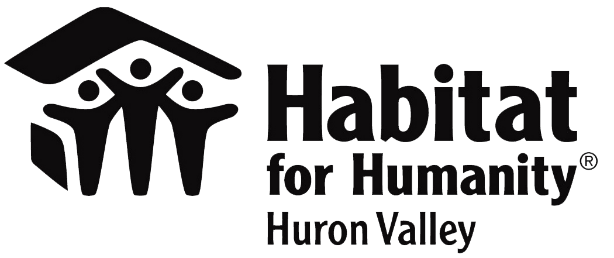 FOR IMMEDIATE RELEASEIN RECOGNITION OF NATIONAL BEER DAY HABITAT HIGHLIGHTS LOCAL BREWERIES FOR THEIR 
PARTNERSHIPS & ENCOURAGES COMMUNITY SUPPORT DURING THIS CRISISANN ARBOR (March 31, 2020) April 7th is National Beer Day and with the current economy, and the statewide “shelter-in-place” order, Habitat for Humanity of Huron Valley would like to acknowledge the wonderful support of this year’s House That Beer Built partners. On this day of celebration, we would like to call attention to our local partners who can now use the support of our community.For the last two years local breweries have united to help raise money to build a house for a local family in need, Through whatever means work best for each brewery, they committed and worked toward raising more than $10,000 last year and provided volunteers to physically build the home. This year they have been working hard to surpass last year’s goal. With the COVID-19 crisis many of these breweries are now struggling to stay cash positive. Habitat would like to recognize these fantastic local partners. They give back to the community in multiple ways and are now in need of the same support.

People can still support this year’s House That Beer Built by making a gift at www.h4h.org.Below is a list of this years House That Beer Built partners and the current ways to keep them going.Arbor Brewing Company – Beer and food curbside pick up and free delivery.  Seven days a week. 12 pm – 9pm
Corner Brewery – Beer and food curbside pick up and free delivery.  Seven days a week. 12 pm – 9pm
Witch’s Hat – Curbside pick up (beer and food) Tuesday – Sunday 2 pm – 8 pm and online ordering 
HOMES Brewery – Curbside pick up (beer and food) Tuesday – Friday 3 pm – 7 pm and Sat & Sun – 12 pm – 5 pm 
Townies Brewery – Curbside pick up Friday and Saturday 2 pm – 7 pm and Wednesday 3 pm - 7 pm
B. Nektar – Curbside pick up and local delivery (beer and food) Monday - Sunday 12 pm – 7pm
Founders – Brewery closed but still available in storesEstablished in 1989, Habitat for Humanity of Huron Valley enriches our neighbors to build better neighborhoods through our volunteer, donation, partnership and ReStore efforts. We build homes, communities and hope… under one roof. We work to enrich Washtenaw County through a legacy of affordable homeownership for families and individuals of low income. Each year, Habitat serves or assists more than 1,000 families and individuals through its Home Ownership Program, Home Improvement Program, Veterans Program, Financial Education and Community Development Program. Habitat has built or renovated nearly 250 homes and served or assisted more than 5,000 households in Washtenaw County. For more information, visit www.h4h.org.###